Запрос ценовых предложений № 2032551Поставка молока фасованного 1литр/0,9литр жирностью 2,5%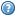 